      Познавательно-исследовательская деятельность в детском садуСовременная система образования отходит от обучения детей путём прямой передачи знаний, но развивает в них стремление к поиску новой информации разнообразными методами. Педагог зарождает в ребёнке мотивацию к нахождению ответов на возникающие вопросы, поощряет любознательность. Познавательно-исследовательская деятельность проявляется и в самостоятельных занятиях, сопровождающих игровую активность.Способность ставить вопрос в связи с возникновением неизвестного или пока малоизученного объекта и находить ответ свидетельствует о высоком уровне умственного и психического развития будущих первоклассников.Цель организации познавательно-исследовательской деятельности в детском саду состоит в развитии у дошкольников исследовательского типа мышления. Это не значит, что воспитатель видит в подопечных будущих профессиональных исследователей, экспериментаторов и учёных, он даёт ребятам ощутить восторг открытия. Неправильно вкладывать в детей информацию в чистом виде. Правильно позволять им открывать мир заново. При помощи визуального, акустического и сенсорного восприятия дошкольники выявляют качества и свойства предметов, с развитием аналитических умений — устанавливают причинно-следственные связи в окружающей действительности, обобщают и систематизируют накапливаемые знания.Задачи познавательного развития в ДОО:развитие интереса к предметам и явлениям окружающего мира;формирование первичных представлений об их свойствах (форме, цвете, размере, структуре, звучности и т. д.);развитие мыслительных способностей: анализ, сравнение, обобщение, классификация, ориентация во времени и пространстве, установление взаимосвязей;создание положительной мотивации к самостоятельному поиску нужной информации;стимулирование и поощрение любознательности, наблюдательности;формирование и совершенствование навыка работы с различными инструментами, развитие мелкой моторики.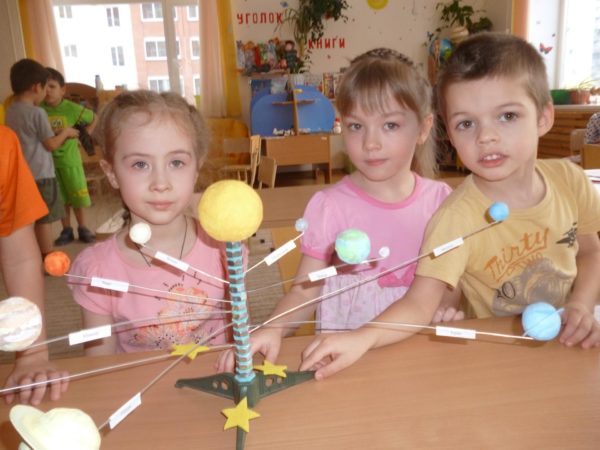                 Формы организации исследовательской деятельности в ДООНад реализацией поставленных задач воспитатель совместно с детьми работает на занятиях различных видов: по изучению окружающего мира, формированию элементарных математических представлений, подготовке к обучению грамоте, речевых, творческих, спортивных и музыкальных. Например, изучение йотированных гласных можно начать с проведения аудиального исследования: «С какого звука начинается слово ЯМА? Посчитайте, сколько звуков вы слышите. А сколько звуков в слове МЯЧ?» и подведения выводов о звучании буквы Я в составе проанализированных слов.Получают новые знания ребята также во время прогулки, проводя наблюдения за объектами живой и неживой природы. В младших группах наблюдения на территории детского сада кратковременны и направлены на получение первичной информации о явлениях природы, представителях животного и растительного мира. Старшие дошкольники проводят длительные исследования, наблюдая за изменениями в природе.Исследовательская деятельность в ДОО организуется в следующих формах:Коллективная. Занятие, направленное на развитие исследовательской деятельности, проводится в групповой форме при соблюдении принципов:доступности (каждый воспитанник участвует в процессе исследования),структурности (занятие состоит из постановки проблемы, основной части и подведения итогов),непродолжительности (следует избегать переутомляемости, вводить в ход занятия игровые элементы и физические упражнения).Подгрупповая. Исследовательская работа осуществляется в подгруппах, когда выводы предполагаются после сравнительного анализа нескольких результатов исследования (в какой почве дадут всходы семена — в пресной или солёной, например).Индивидуальная. Воспитатель организует задания по развитию исследовательской деятельности в индивидуальном порядке, если уровень знаний и умений отстаёт от общего в группе (ребёнок переведён из младшей группы или не посещал детский сад ранее), если возможно развить стихийно возникший интерес к изучению чего-либо. Методы и приёмыСреди приёмов и методов организации познавательно-исследовательской деятельности выделим актуальные для использования в ДОО:Эвристический метод. Педагогами часто создаются проблемные ситуации в качестве мотивирующего начала занятия: таким образом возникает ощущение сплочённости группы в поиске решения, активизируются мыслительные способности при анализе сложившейся ситуации. Развитию любознательности, исследовательских и речевых навыков способствуют эвристические беседы, в основе которых лежат вопросы-проблемы. Например, «Почему в тёплое время года ветви деревьев обладают достаточной гибкостью, а в морозы становятся ломкими?», «Почему некоторые виды птиц перелётные?». Проведение эвристической беседы требует тщательной подготовки: воспитатель определяет основной проблемный вопрос в соответствии с уровнем знаний детей, подготавливает дополнительные наводящие и уточняющие вопросы, прогнозирует возможные варианты ответов и реакцию на них.В младших группах длительность беседы, направленной на поиск решения, составляет 10–15 минут, старшие дошкольники способны продуктивно работать в русле эвристического метода дольше.Наблюдение. Организованное в помещении или на территории детского сада восприятие предметов и процессов развивает визуальные и аудиальные способности детей. Исследования, проводимые во время прогулок, погружают ребят в мир природы со всем разнообразием зрительных образов, красок, звуков и запахов. Наблюдение является одной из активных практик научно-исследовательской деятельности у дошкольников.Опыты и эксперименты. Наряду с игрой экспериментирование считается ведущей деятельностью дошкольников. Ставя элементарные опыты над предметами (уронить на пол, попытаться разломить, извлечь звук и проч.), малыши приобретают сведения об их свойствах. Ребята с удовольствием участвуют в проведении экспериментов над знакомыми веществами, углубляя свои знания: ставят опыты с водой в жидком и твёрдом состоянии, с песком, камнями, глиной, растениями. Начинать проводить опыты нужно с детьми младшей группы, побуждая по достижении старшего дошкольного возраста к желанию самостоятельного экспериментирования. Этот метод научно-исследовательской деятельности развивает у детей наблюдательность, активность, самостоятельность, способствует становлению дружеской атмосферы и сплочённости коллектива.  Проектная деятельность. Этот вид работы подразумевает совместную исследовательскую активность детей и педагога и, как вариант, родителей. В достижении познавательной цели проекта задействуются не только мыслительные способности ребёнка, но и творческие навыки. Педагог побуждает к самостоятельному построению хода наблюдений и опытов, лишь при необходимости направляет действия воспитанника.  ТРИЗ-технологии. Теория решения изобретательских задач (ТРИЗ) пришла в педагогику из инженерной области и эффективно применяется в работе с детьми младшего возраста и школьниками. Суть ТРИЗ-технологий — в побуждении ребёнка к самостоятельному построению алгоритма действий для решения возникшей проблемы. Этот метод применяется вне образовательного процесса: «Не работает игрушка? Определи, что случилось. Сломалось колесо, подумай, каким способом можно исправить поломку. Сравни сломанное колесо с теми, что в исправности». В детском саду ТРИЗ-технологии реализуются чаще всего в форме игровых заданий: «Ах, наша кукла Маша-растеряша потеряла чашку, как ей теперь выпить сок? А теперь кукла не может найти зонтик, как ей дойти до бабушки в дождливую погоду?». Этот метод работы способствует развитию аналитического типа мышления.Этапы исследовательской деятельности дошкольниковВиды познавательно-исследовательской деятельности в детском садуЭтап исследованияПример структуры исследования «Как растения пьют воду?» в старшей группе детского садаПостановка проблемыВыяснить, каким образом растения потребляют воду.ЦелеполаганиеВоспитанники предлагают варианты решения проблемы, приходят ко мнению, что нужно провести наблюдение за потреблением воды каким-либо растением.Выдвижение гипотезРебята размышляют, как можно сделать этот процесс зримым для человеческого глаза (дать растению выпить цветной воды).Проверка гипотезыКаждый воспитанник разводит в баночке с водой пищевой краситель, ставит в раствор лист китайской капусты или цветок белой гвоздики.Анализ полученного результатаУтром ребята видят, что капустные листы (гвоздики) приобрели те оттенки, что и растворы, в которых они простояли ночь.Формулирование выводовВода поднимается по стеблю к верхушке растения. Соответственно, если растение произрастает в почве, то начинает «пить воду» нижняя часть, т. е. корни.Вид познавательно-исследовательской деятельностиПримеры реализации в работе с дошкольникамиПоисково-исследовательскаяСовместная работа педагога и детей по решению проблемных вопросов. Реализуется в эвристических беседах («Зачем мыть руки с мылом?», «Почему распускаются почки на деревьях?», «Почему не тонет в речке мячик?»), наблюдениях (за природными явлениями и объектами, простыми веществами).Учебно-познавательнаяСамостоятельная деятельность воспитанников по усвоению и применению приобретённых в ходе образовательного процесса знаний, умений, навыков. Реализуется при помощи ТРИЗ-технологий в дидактических играх на совершенствование пространственного, предметного, аналитического мышления; самостоятельных наблюдений на занятиях и прогулках.Познавательно-практическаяСтихийная или организованная педагогом деятельность воспитанников по получению информации практическим путём. Реализуется в опытах и экспериментах.Предметно-исследовательскаяСовместная или самостоятельная деятельность воспитанников по установлению причинно-следственных связей в окружающем мире и расширению знаний о свойствах объектов. Реализуется в исследованиях различных материалов (ткань, дерево, бумага, пластмасса, краски, чернила), живых существ и растений в процессе роста, явлений природы в течение года